«УТВЕРЖДАЮ»Директор МОУ Детчинской СОШ		Ефимова М. М. 31.08. 2022 г.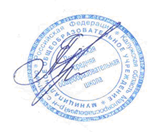 Порядок организации горячего питания в МОУ Детчинской СОШна 2022-2023 уч. годВ МОУ Детчинской СОШ Малоярославецкого района Калужской области предусматривается организация одноразового горячего питания учащихся за счёт средств бюджета, а так же за счёт родительских средств на добровольной основе.Организция горячего питания осуществляется на основе примерного 10-дневного меню, которое разрабатывается школой с учётом Рекомендаций по питанию обучающихся общеобразовательных организаций МР 2.4.0179-20, утверждается Главным  государственным санитарным врачом РФ Поповой Ю.В. 18.05.2020 г. и утверждается директором школы и согласовывается с Роспотребнадзором.При разработке примерного десятидневного меню учитывается: продолжительность пребывания обучающихся  в общеобразовательной организации, возрастная категория, состояние здоровья обучающихся, возможности вариативных форм организации питания.Фактическое меню ежедневно размещается на информационном стенде.Стоимость горячего питания для обучающихся за счет средств родителей (или законных представителей) устанавливается исходя из рекомендованного Роспотребнадзором школьного рациона питания и согласовывается Советом школы. Оплата за горячее питание обучающихся производится родителями (законными представителями) самостоятельно за наличный расчёт.Школьная столовая осуществляет производственную деятельность включительно в режиме работы школы в полном объеме 5 дней – с понедельника по пятницу.Отпуск горячего питания обучающимися организуется по классам на переменах в соответствии с режимом работы школы.Организация обслуживания обучающихся горячим питанием осуществляется путём предварительного накрытия столов.Дежурный администратор обеспечивает  сопровождение обучающихся классными руководителями  и педагогами  в помещение столовой. Сопровождающие классные руководители, педагоги обеспечивают соблюдение режима посещения столовой, общественный порядок, контролируют личную гигиену перед едой, содействуют работникам столовой в организации питания.В случае проведения мероприятий, связанных с выходом или выездом обучающихся из здания школы, столовая осуществляет свою деятельность по специально составленному графику, который согласовывает директор школы.Вопросы организации горячего питания (проведение и анализ анкетирования, предложения по улучшению организации питания, реализация программы здорового питания в школе) обсуждаются на совещаниях не реже 1 раза в полугодие на совещаниях, родительских собраниях в классах, не реже 1 раза в год выносятся на обсуждение в рамках общешкольного собрания, публичного отчёта.